讀報七天練演技《謊言迷宮》東德男星引爆大審判東德男星讀報七天練演技《謊言迷宮》林昶佐看了都感動入選奧斯卡九大的電影《謊言迷宮》（Labyrinth Of Lies），片中來自前東德的實力派男星安德烈席曼斯基（Andre Szymanski），飾演真有其人的熱血記者湯瑪斯聶卡（Thomas Gnielka），精湛詮釋備受觀眾矚目，甚至不輸飾演年輕檢察官的男主角亞歷山大菲林（Alexander Fehling）。《謊言迷宮》講述60年代德國年輕人的覺醒，不畏犯上挖掘歷史真相，促成震驚全球的「法蘭克福大審判」。席曼斯基在片中不受威脅、堅持說出真相的精神令人敬佩，就連立委林昶佐看了電影都極力讚賞，推崇他是《謊言迷宮》最不容忽視的角色。而這部讓人充滿感動的電影《謊言迷宮》將於本週五（3/18）正式上映。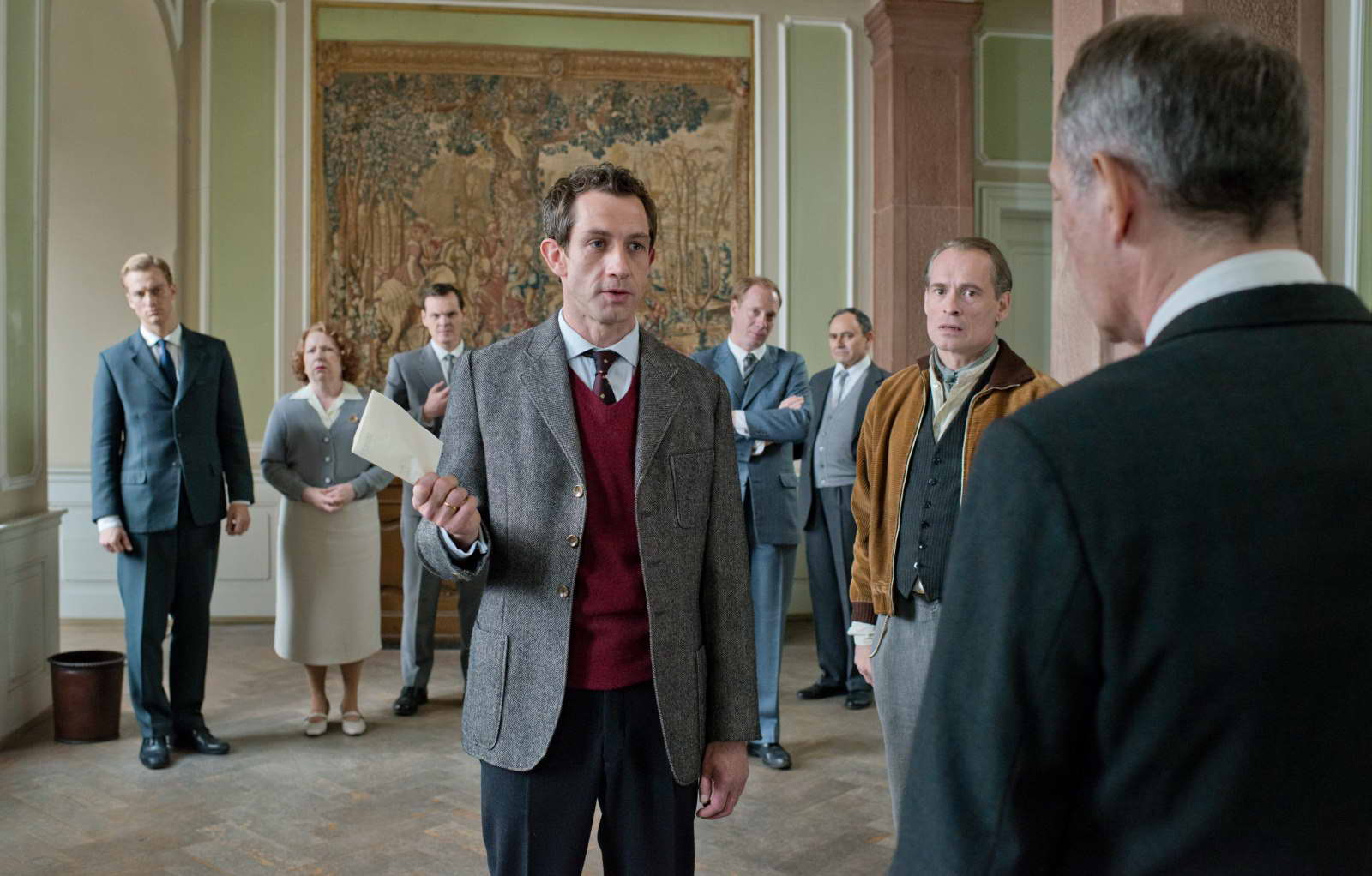 安德烈席曼斯基出身舞台劇，是德國漢堡塔利亞劇院（Thalia Theater）的永久成員，經常參與舞台劇演出、厚植精湛演技。他曾參演勇奪柏林影展影評人費比西獎的電影《蝴蝶振翅之後》（Wolfsburg），這次在《謊言迷宮》更是演技大爆發、表現令人震撼。由於片中他所飾演的湯瑪斯聶卡真有其人，更時任【法蘭克福評論報】（Frankfurter Rundschau）記者。席曼斯基為精準詮釋聶卡，還特地翻出當年的報紙，透過聶卡的報導去認識這個人。他整整花了七天，才閱讀完聶卡所有的報導，文章中字裡行間透出的凜然正義感，更讓席曼斯基幾乎是噙著淚水、義憤填膺地讀完。從精神面去詮釋聶卡，果然讓席曼斯基的演出更博得讚賞。一句話引爆大審判《謊言迷宮》席曼斯基扮小蝦米改變德國《謊言迷宮》劇情描述：【法蘭克福評論報】記者湯瑪斯聶卡（安德烈席曼斯基 飾），有天接到一名集中營倖存者的爆料，控訴當年迫害他的納粹黨員，如今竟高枕無憂地在學校擔任教師。聶卡得知後氣得大鬧法院，決定小蝦米對抗大鯨魚，堅持對該名教師及政府法制提出控訴，這也引爆了震驚世人的「法蘭克福大審判」…。而他片中的一句話「重點不是懲罰，而是讓受害者的聲音不要被遺忘」也幾乎蔚為經典。安德烈席曼斯基在《謊言迷宮》將媒體身為監督者的身份發揮到極致，不畏困難宣揚真相的決心令人欽佩。而在「法蘭克福大審判」長達兩個月的審判過程，不僅引起各國媒體關注，更有多達兩萬的德國人列席旁聽，其中不少是中小學生，對民主法治教育深具意義。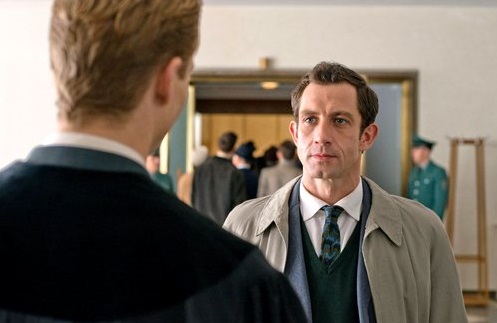 這部以驚悚類型反省二戰秘辛的電影《謊言迷宮》在歐洲造成熱賣，單是法國便創下30萬觀影人次。該片也在國際引發熱議，是繼《模仿遊戲》、《竊聽風暴》後最撼動人心的電影，獲選奧斯卡最佳外語片九大殊榮。近年來台灣民眾對於媒體與法界有諸多抨擊與誤解，甚至認為他們是現今社會的亂源。然而《謊言迷宮》卻顛覆了人們的既定印象，甚至立下典範，讓記者與檢察官的密切配合，促使一樁撼動世紀的正義審判得以成功，更贏得世人的尊敬。《謊言迷宮》將於3月18日在台上映。─ 敬請報導，謝謝！─陳姿羽（Gina） Mobile：0972 839 598姚經玉（Gene） Mobile：0910 021 448海鵬TEL：2361 0873